Unit Resource Sheet-GRADE 7-Rocks and Minerals						Mrs. Weimer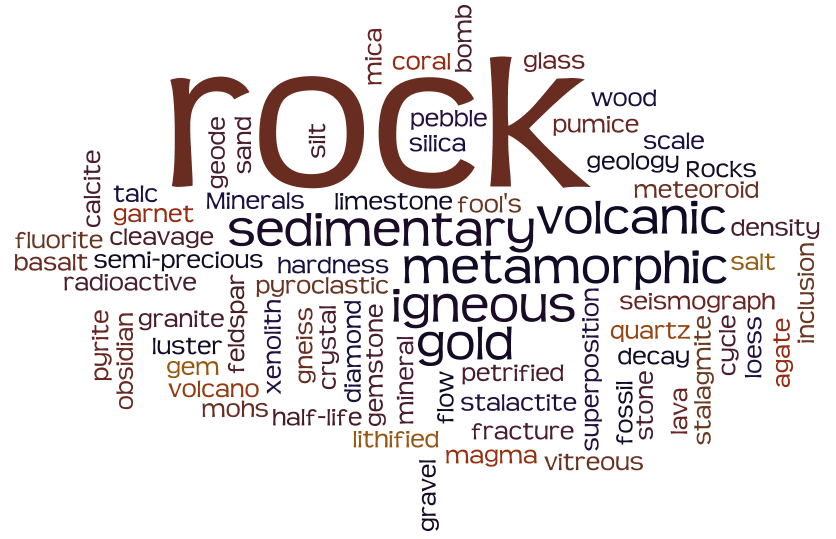 Unit Resource Sheet-GRADE 7-Rocks and Minerals						Mrs. Weimer